附件5   舟山市田家炳中学教师招聘二维码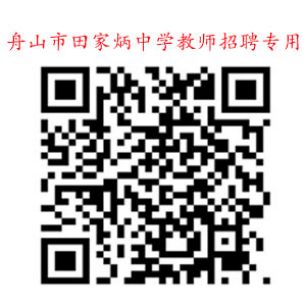 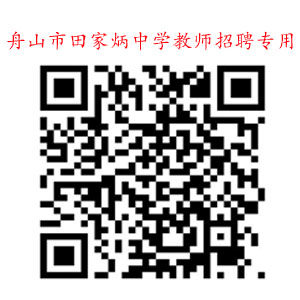 